To be completed if you are a student registered as a Part-Time postgraduate research degree student (including staff candidates), or as an ‘Under Examination’ postgraduate research degree student, who wishes to request a Council Tax Exemption certificate.   On receipt, the Graduate School will consider your eligibility for a Council Tax exemption certificate, in liaison with your Supervisory Team.  The Graduate School will advise you of the decision by email.Part-Time and ‘Under Examination’ postgraduate research degree students are not automatically eligible for a Council Tax Exemption certificate and the University is required to confirm that a student is attending the University on a full-time basis, in accordance with the regulations set by the Local Authority for Council Tax exemption. Please note that students who are working full-time while ‘under examination’ would not be eligible for a Council Tax Exemption certificate.STUDENTS IN THE FACULTIES OF HASS AND SAGE SHOUD RETURN THIS REQUEST TO: gradschool@ncl.ac.uk STUDENTS IN THE FACULTY OF MEDICAL SCIENCES SHOULD RETURN THIS REQUEST TO THEIR INSTITUTE: Translational & Clinical Research Institute: TCRIpgenquiries@newcastle.ac.ukNewcastle Biosciences Institute: NUBIpgenquiries@newcastle.ac.ukPopulation Health Sciences Institute: PHSIpgenquiries@newcastle.ac.uk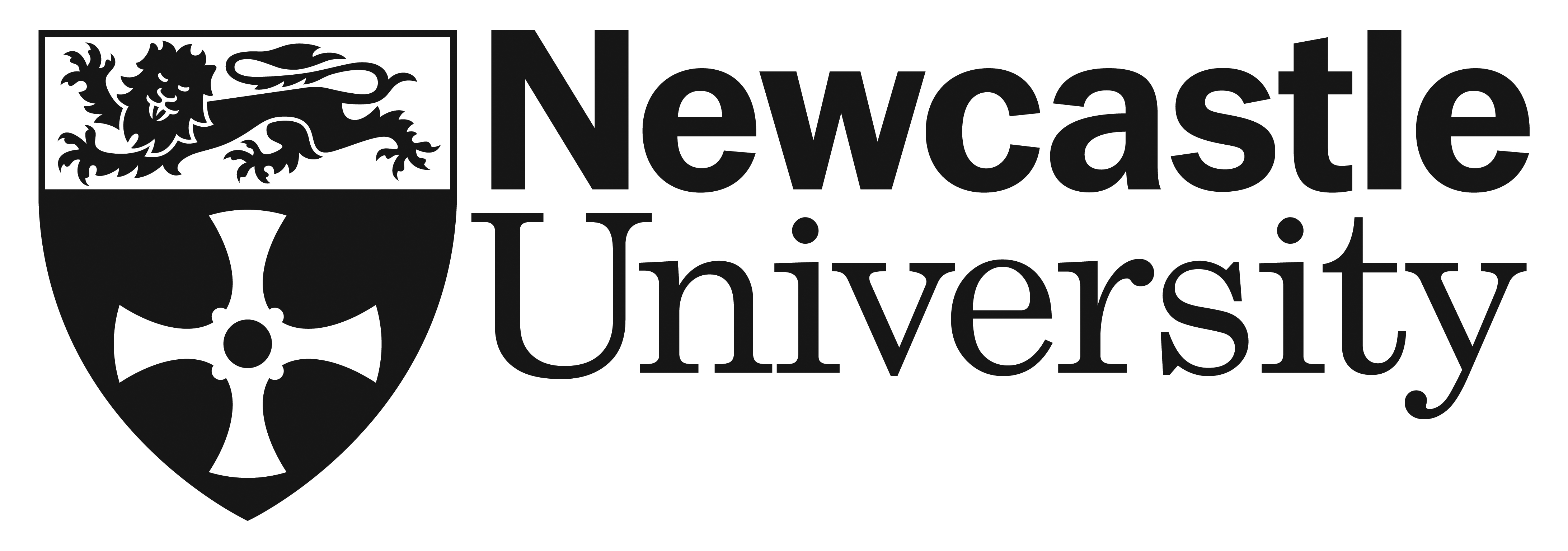 Council Tax EXEMPTION CERTIFICATE RequestSTUDENT DETAILS:STUDENT DETAILS:Name of Student:Student Number:University email address:                                                                         @ncl.ac.uk(The outcome of your request will be communicated to you via this email address)Name of Supervisor(s):School / Institute:Programme:Thesis Submission Date:DETAILS OF CURRENT STUDY ACTIVITYOutline the study you are currently undertaking and how this fulfils the Local Authority’s requirements for Council Tax exemption:undertaking study of at least 21 hours per week and attending for at least 24 weeks within an academic yearDETAILS OF CURRENT STUDY ACTIVITYOutline the study you are currently undertaking and how this fulfils the Local Authority’s requirements for Council Tax exemption:undertaking study of at least 21 hours per week and attending for at least 24 weeks within an academic yearDETAILS OF CURRENT STUDY ACTIVITYOutline the study you are currently undertaking and how this fulfils the Local Authority’s requirements for Council Tax exemption:undertaking study of at least 21 hours per week and attending for at least 24 weeks within an academic yearDETAILS OF CURRENT STUDY ACTIVITYOutline the study you are currently undertaking and how this fulfils the Local Authority’s requirements for Council Tax exemption:undertaking study of at least 21 hours per week and attending for at least 24 weeks within an academic yearDATES COUNCIL TAX EXEMPTION IS REQUESTED FOR:DATES COUNCIL TAX EXEMPTION IS REQUESTED FOR:DATES COUNCIL TAX EXEMPTION IS REQUESTED FOR:DATES COUNCIL TAX EXEMPTION IS REQUESTED FOR:From:To:STUDENT DECLARATIONSTUDENT DECLARATIONBy submitting this request, I declare that the information submitted above is accurate. By submitting this request, I declare that the information submitted above is accurate. Signature: Date: 